ARBRESDomainesCompétences et activités à réaliser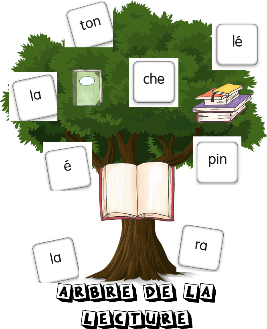 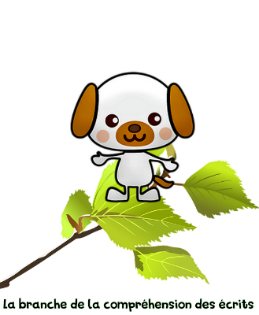 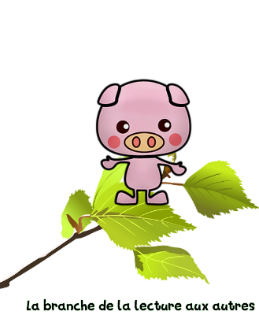 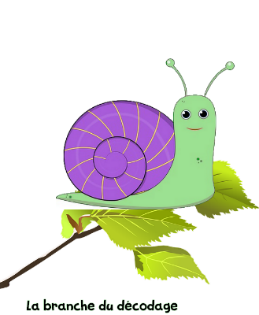 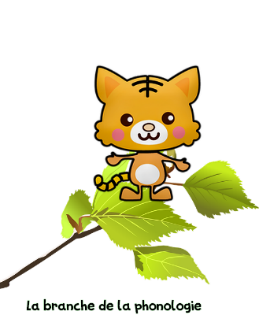 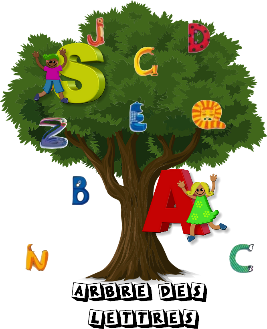 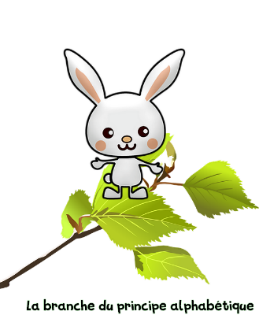 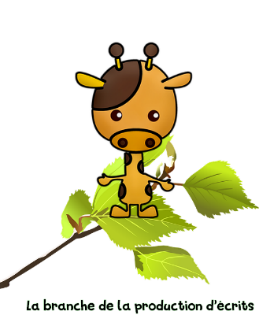 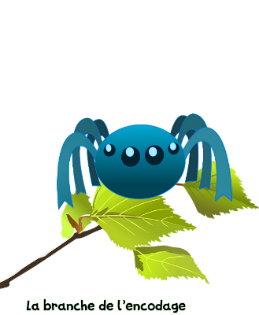 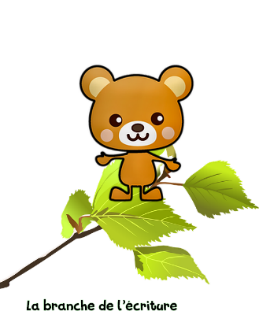 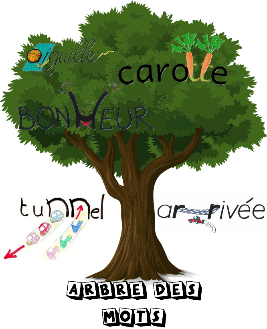 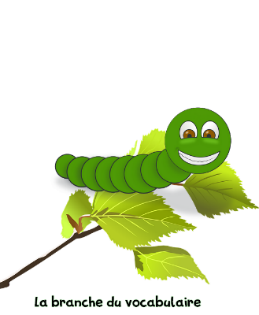 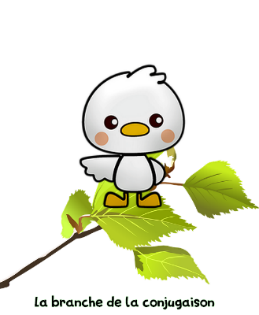 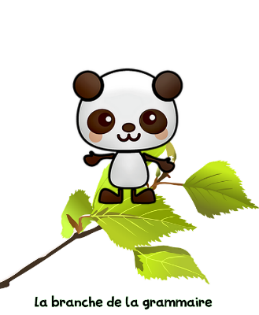 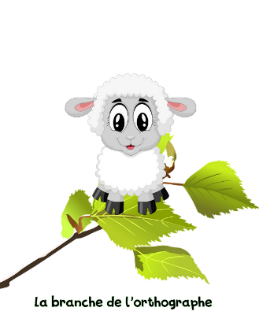 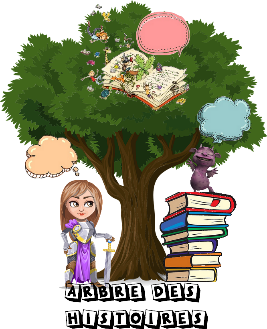 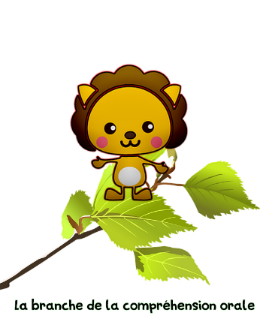 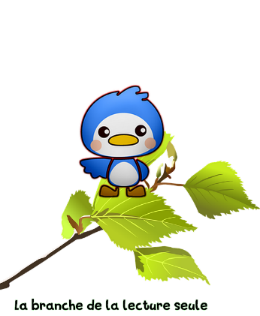 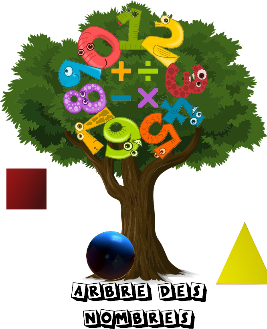 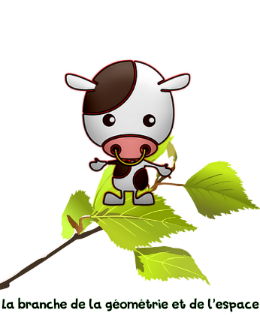 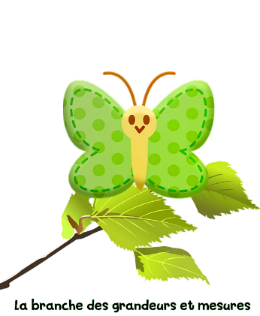 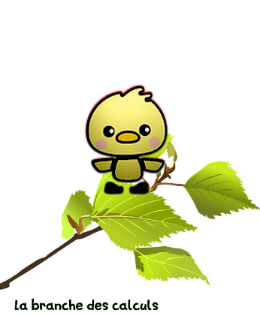 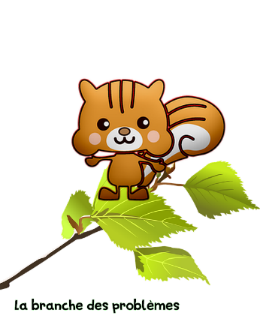 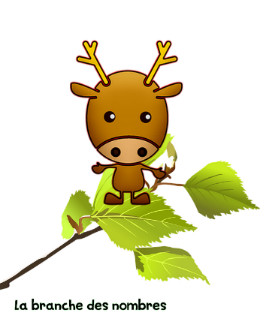 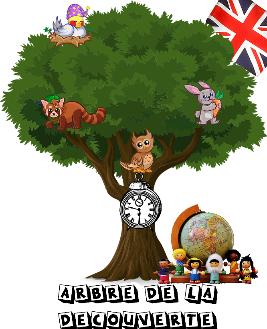 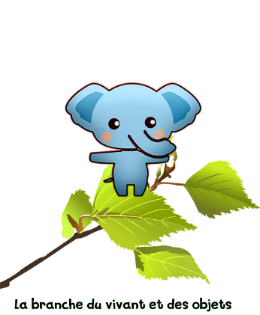 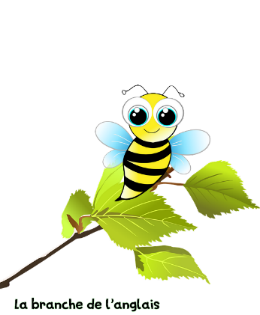 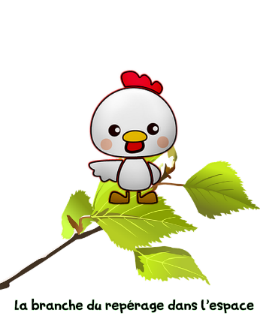 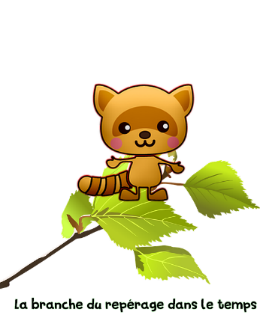 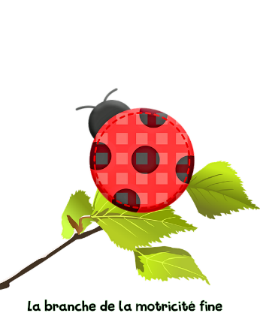 